Potvrzujeme, že dne 29.2.2024 jsme přijali Vaši objednávku a tuto objednávku akceptujeme . Dodáno bude do 4.3.2024 Jitka Zdychyncová 
Customer Service Specialist janssen	OPH AR M ACEUTICAL COMPAHIES 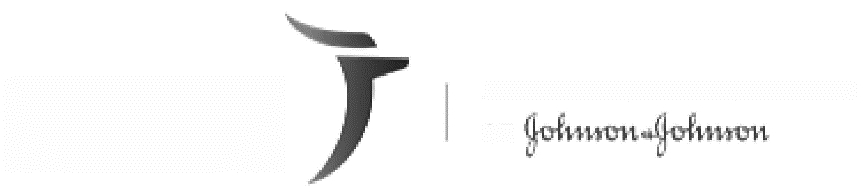 Janssen-Cilag s.r.o. Walterovo náměstí 329/1 158 00 Prague 5 - Jinonice, Czech Republic Mob. phone xxxxxxPhone xxxxxxx 
xxxxxxxx 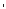 objednávky. xxxxxxxxx 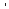 This e-mail transmission is confidential and may be privileged Information that is intended only for the individua! or entity named in the e-mail address. If you are not the intended recipient and believe you háve received this e-mail transmission in error, please reply to the sender, so that we can arrange for proper delivery, and then please delete the message from your inbox. The unauthorized use, dissemination, distribution 
or reproduction of this e-mail, including attachments, is prohibited and may be unlawful. Receipt by anyone other than the intended recipient(s) is not a waiver of any attorney/ Client or other privilege. Thank you. 